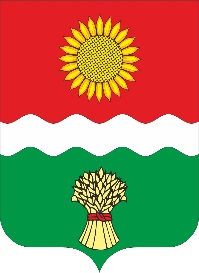 РОСТОВСКАЯ ОБЛАСТЬМУНИЦИПАЛЬНОЕ ОБРАЗОВАНИЕ«БОЛЬШЕНЕКЛИНОВСКОЕ СЕЛЬСКОЕ ПОСЕЛЕНИЕ»СОБРАНИЕ ДЕПУТАТОВ БОЛЬШЕНЕКЛИНОВСКОГО СЕЛЬСКОГО ПОСЕЛЕНИЯ                                                    РЕШЕНИЕ«О внесении изменений в Решение Собрание депутатов Большенеклиновского сельского поселения № 5 от 27.10.2021г «Об утверждении Положения о муниципальном контроле в сфере благоустройства на территории Большенеклиновского сельского поселения»Принято Собранием депутатовБольшенеклиновского сельского поселения	 «29» марта 2022 г.В соответствии с пунктом 19 части 1 статьи 14 Федерального закона от 06.10.2003 № 131-ФЗ «Об общих принципах организации местного самоуправления в Российской Федерации», Федеральным законом от 31.07.2020 № 248-ФЗ «О государственном контроле (надзоре) и муниципальном контроле в Российской Федерации», руководствуясь Уставом муниципального образования «Большенеклиновское сельское поселение», Собрание депутатов Большенеклиновского сельского поселенияРЕШИЛО:1. Приложение №2 к Положению о муниципальном контроле в сфере благоустройства на территории Большенеклиновского сельского поселения изложить в следующей редакции, согласно приложению.2. Настоящее решение вступает в силу со дня его официального опубликования. 4. Контроль за исполнением настоящего решения оставляю за собой.Председатель Собрания депутатов –глава Большенеклиновского сельского поселения                                                  А.В. Кислякс. Большая Неклиновка29 марта 2022 года№ 23                                                                                                                                          Приложение 2к Положению о муниципальном контроле в сфере благоустройства на территорииБольшенеклиновского сельского поселенияИндикаторы риска нарушения обязательных требований,используемые для определения необходимости проведения внеплановыхпроверок при осуществлении администрацией Большенеклиновского сельского поселениямуниципального контроля в сфере благоустройства на территории Большенеклиновского сельского поселения1. Наличие мусора и иных отходов производства и потребления на прилегающей территории или на иных территориях общего пользования. 2. Наличие на прилегающей территории, на земельных участках, находящихся в собственности и пользовании, карантинных, ядовитых и сорных растений, порубочных остатков деревьев и кустарников. 3. Наличие самовольно нанесенных надписей или рисунков на фасадах нежилых зданий, строений, сооружений, на других стенах зданий, строений, сооружений, а также на иных элементах благоустройства и в общественных местах.4. Наличие препятствующей свободному и безопасному проходу граждан наледи на прилегающих территориях.5. Наличие сосулей на кровлях зданий, сооружений.6. Наличие ограждений, препятствующих свободному доступу маломобильных групп населения к объектам образования, здравоохранения, культуры, физической культуры и спорта, социального обслуживания населения.7. Уничтожение или повреждение специальных знаков, надписей, содержащих информацию, необходимую для эксплуатации инженерных сооружений.8. Создание препятствий для свободного прохода к зданиям и входам в них, а также для свободных въездов во дворы, обеспечения безопасности пешеходов и безопасного пешеходного движения, включая инвалидов и другие маломобильные группы населения, при осуществлении земляных работ.            9. Размещение транспортных средств на газоне или иной озеленённой или рекреационной территории, размещение транспортных средств на которой ограничено Правилами благоустройства. стоянка автотранспорта вне специально отведенных мест, препятствующая осуществлению работ по уборке и содержанию проезжей части улиц; автотранспорта на подъездных путях к контейнерной площадке или бункеру мусоропровода, создающее помехи движению специализированного мусоровозного транспорта;10. Удаление (снос), пересадка деревьев и кустарников без порубочного билета или разрешения на пересадку деревьев и кустарников, в случаях, когда удаление (снос) или пересадка должны быть осуществлены исключительно в соответствии с такими документами.11. Выпас сельскохозяйственных животных и птиц на территориях общего пользования Большенеклиновского сельского поселения.12.Выгул животных вне мест, разрешенных решением Собрания депутатов Большенеклиновского сельского поселения для выгула животных.13.Купание собак и других животных в местах массового купания людей;14. Вывоз и выгрузка всех видов отходов в не отведенные для этой цели места, закапывать отходы в землю;            15.Загрязнение улицы при перевозке отходов производства и потребления, мусора и иных сыпучих и жидких материалов на подвижном составе; осуществлять перевозку (в том числе специализированным транспортом) отходов производства и потребления, мусора, сыпучих и жидких материалов без принятия мер и использования средств (приспособлений), предотвращающих загрязнение улиц в процессе транспортирования;            16.Загрязнение территории общего пользования бытовыми и промышленными отходами, в том числе отходами жизнедеятельности домашних животных;            17. Наличие мусора на проезжей части улиц, в ливнеприемниках ливневой канализации, ливневых канавах, загрязненность полотна проезжей части при осуществлении выезда подвижного состава с грунтовых дорог, строительных площадок и т.д.;            18. Наличие мусора на обочинах дорог, выброшенного из автомобилей;            19.Наличие сколов асфальта (фала) и грунта на озелененных территориях, в том числе на газонной части тротуаров, дворовых и внутриквартальных территорий. Временное складирование органических остатков после сноса и обрезки деревьев на проезжей части улиц и тротуарах, препятствующее движению транспорта и пешеходов;            20. Наличие строительных материалов на территориях общего пользования, а также вне специально отведенных мест;            21. Мытье автомашины и других транспортных средств у водоразборных колонок, в открытых водоемах и на их берегах, на площадях, в скверах, парках и в иных неустановленных местах;              22. Сброс хозяйственно-бытовых сточных вод на рельеф местности и в водные объекты, спуск канализационных стоков открытым способом на тротуары, проезжую часть дорог, в ливневую канализацию и водные объекты;              23. Наличие объектов торговли, временных и сезонных сооружений на проезжей части дорог, (кроме предназначенных для обеспечения пассажирских перевозок) на тротуарах, газонной части улиц, скверов, парковой и лесной зоны без согласования в установленном порядке. Торговля фруктами, овощами и другими продуктами на улицах, площадях, стадионах и других местах, не отведенных для этих целей.               24. Складирование около торговых точек тары, запасов товаров;               25. Нахождение транспортных средств без кузовных деталей и элементов ходовой части вне специально отведенных мест, предназначенных для стоянки автотранспорта, в том числе на придомовых территориях индивидуальных и многоквартирных домов;                26. Ограждение, в том числе выносными приспособлениями, участков проезжей части в створе фасадов жилых и нежилых зданий (помещений в них), препятствующее свободному движению, остановке и стоянке транспорта;               27. Подвоз груза волоком;               28. Сбрасывание рельсов, бревен, железных балок, труб, кирпича и иных тяжелых предметов при осуществлении погрузочно-разгрузочных работ на проезжей части и тротуарах с твердым покрытием.